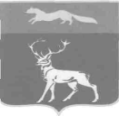 Совет депутатовмуниципального образованияБузулукский район      Оренбургской областиРЕШЕНИЕ 20.06.2024 № 253г.  БузулукОб установлении льготнойставки арендной платыНа основании Федерального закона от 06.10.2003 № 131-ФЗ «Об общих принципах организации местного самоуправления в Российской Федерации», указа губернатора Оренбургской области  от 04.04.2024 № 103-ук «О введении на территории Оренбургской области режима чрезвычайной ситуации регионального характера», в соответствии со статьей 26 Устава муниципального образования Бузулукский район Оренбургской области,  с целью поддержки субъектов малого и среднего предпринимательства, осуществляющих деятельность в отраслях экономики, наиболее пострадавших  в связи с чрезвычайной ситуацией на территории Оренбургской области в результате прохождения весеннего паводка, Совет депутатов муниципального образования Бузулукский район  Р Е Ш И Л:1. Установить с 04.04.2024 по 01.09.2024 льготную ставку арендной платы за использование муниципального имущества муниципального образования Бузулукский район с применением корректирующего коэффициента в размере 0,01 к рассчитанному в установленном порядке размеру арендной платы для арендаторов, являющихся субъектами малого и среднего предпринимательства, пострадавших в связи с чрезвычайной ситуацией на территории Оренбургской области, в результате прохождения весеннего паводка.2. Установить, что настоящее решение вступает в силу после официального опубликования в газете «Российская провинция» и подлежит официальному опубликованию на правовом интернет-портале Бузулукского района (www.pp-bz.ru) и распространяется на правоотношения, возникшие с 04.04.2024.3. Настоящее решение подлежит включению в областной регистр муниципальных нормативных правовых актов.4. Контроль за выполнением данного решения возложить на постоянную комиссию по бюджетной, налоговой и финансовой политике, собственности, труду и экономическим вопросам.  Председатель Совета депутатов                                                           С.Г. РажинГлава района                                                                                     Н.А. Бантюков[Разослано: в дело, отделу имущественных отношений, постоянной комиссии	          по бюджетной, налоговой и финансовой политике, собственности,труду и экономическим вопросам, Бузулукской           межрайпрокуратуре.